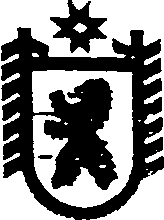 Республика КарелияАДМИНИСТРАЦИЯ СЕГЕЖСКОГО МУНИЦИПАЛЬНОГО РАЙОНАПОСТАНОВЛЕНИЕот  24  ноября  2017  года  №  868  СегежаО внесении изменения в постановление администрации Сегежского муниципального района от 10 августа 2016 г.  № 712 В соответствии с частью 5 статьи 19 Федерального закона от 05.04.2013                       № 44-ФЗ «О контрактной системе в сфере закупок товаров, работ, услуг для обеспечения государственных и муниципальных нужд», Требованиями к порядку разработки и принятия муниципальных правовых актов о нормировании в сфере закупок для обеспечения муниципальных нужд муниципального образования «Сегежский муниципальный район», содержанию указанных актов и обеспечению их исполнения», утвержденными постановлением администрации Сегежского муниципального района от 31.03.2016 № 261, Правилами определения нормативных затрат на обеспечение функций органов местного самоуправления Сегежского муниципального района, в том числе подведомственных им казенных учреждений», утвержденными постановлением администрации Сегежского муниципального района               от 12.05.2016 № 389, администрация Сегежского муниципального района                                   п о с т а н о в л я е т:   Внести в нормативы количества и предельные цены товаров, работ и услуг на обеспечение функций администрации Сегежского муниципального района и муниципальных казенных учреждений Сегежского муниципального района, утвержденные постановлением администрации Сегежского муниципального района от 10.08.2016 № 712 (в редакции постановлений от 14.04.2017 № 233, от 12.05.2017 № 299) следующие изменения:в пункте 4  таблицы 2 цифры «15 000» заменить цифрами «17 000»;пункт 10 раздела I таблицы 3 изложить в следующей редакции:            «                                                                                                                                                      »в пункт 24 раздела II таблицы 3 изложить в следующей редакции:     « 		                                                                                                                                         »	2. Отделу информационных технологий и защиты информации администрации Сегежского муниципального района (Т.А.Слиж) обнародовать настоящее постановление  путем размещения официального текста настоящего постановления в  информационно-телекоммуникационной сети «Интернет» на официальном сайте администрации Сегежского муниципального района  http://home.onego.ru/~segadmin.             И.о. главы администрацииСегежского муниципального района                                                               Е.Н. АнтоноваРазослать: в дело, КУМИиЗР,  УЭР, ФУ, ОБУ. Муниципальным казенным учреждениям (в электронном виде).10. Картридж для лазерных МФУ и принтеров (оригинал) 2 для каждого устройства5 80024. Картридж для лазерных МФУ и принтеров (оригинал) 2 для каждого устройства5 800